	Зачислить с 07.10.2019 г. в младшую группу (1,6-3 лет) воспитанника Алёну Антоновну Б на основании Положения о порядке комплектования и приема детей дошкольного возраста и направления № 240001056294 от 19.09.2019 г. выданное МКУ «Управление образования Ужурского района» и личного заявления родителя (законного представителя).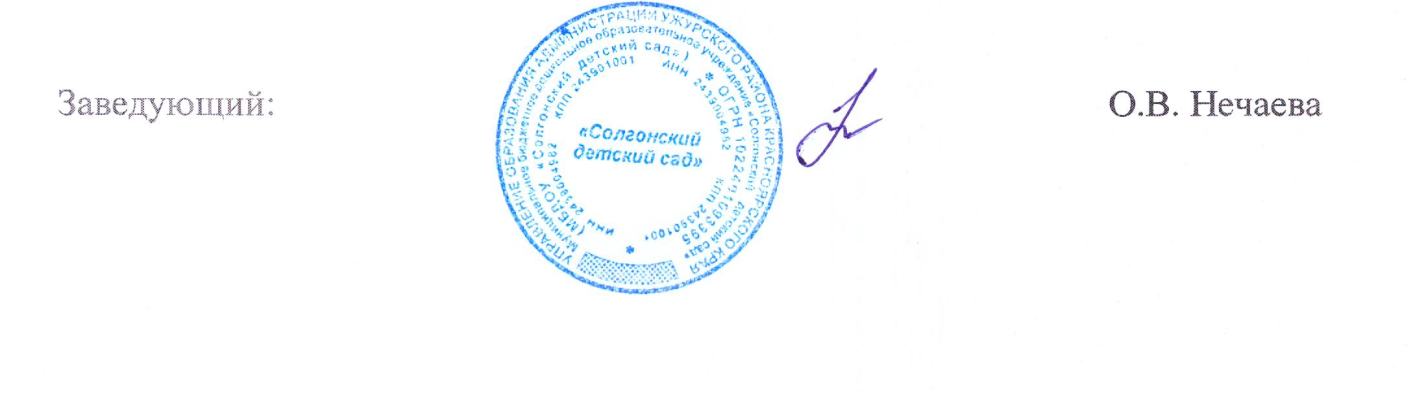 Выписка из приказа №-21-д от 07.10.2019 г. «О зачислении»МБДОУ «Солгонский детский сад» 